Занятие внеурочной деятельностипо теме «Технология машинной обработки древесины 
и древесных материалов»Московченко Н.Н., учитель технологии МБОУ СОШ № 45 г. БелгородаИсточники информации.1.	Тищенко, А. Т.  Индустриальные технологии: 6 класс: учебник для учащихся общеобразовательных учреждений [Текст] / А. Т. Тищенко, В. Д. Симоненко. – М.: Вентана-Граф, 2013. – 192 с. : ил.2. Что такое QR код? [Электронный ресурс] / QR Reader. Распознавание и создание QR кодов.– Режим доступа: https://www.qrrd.ru/about/ (дата обращения: 28.03.2019).	Приложение 1Коды для станцийПриложение 2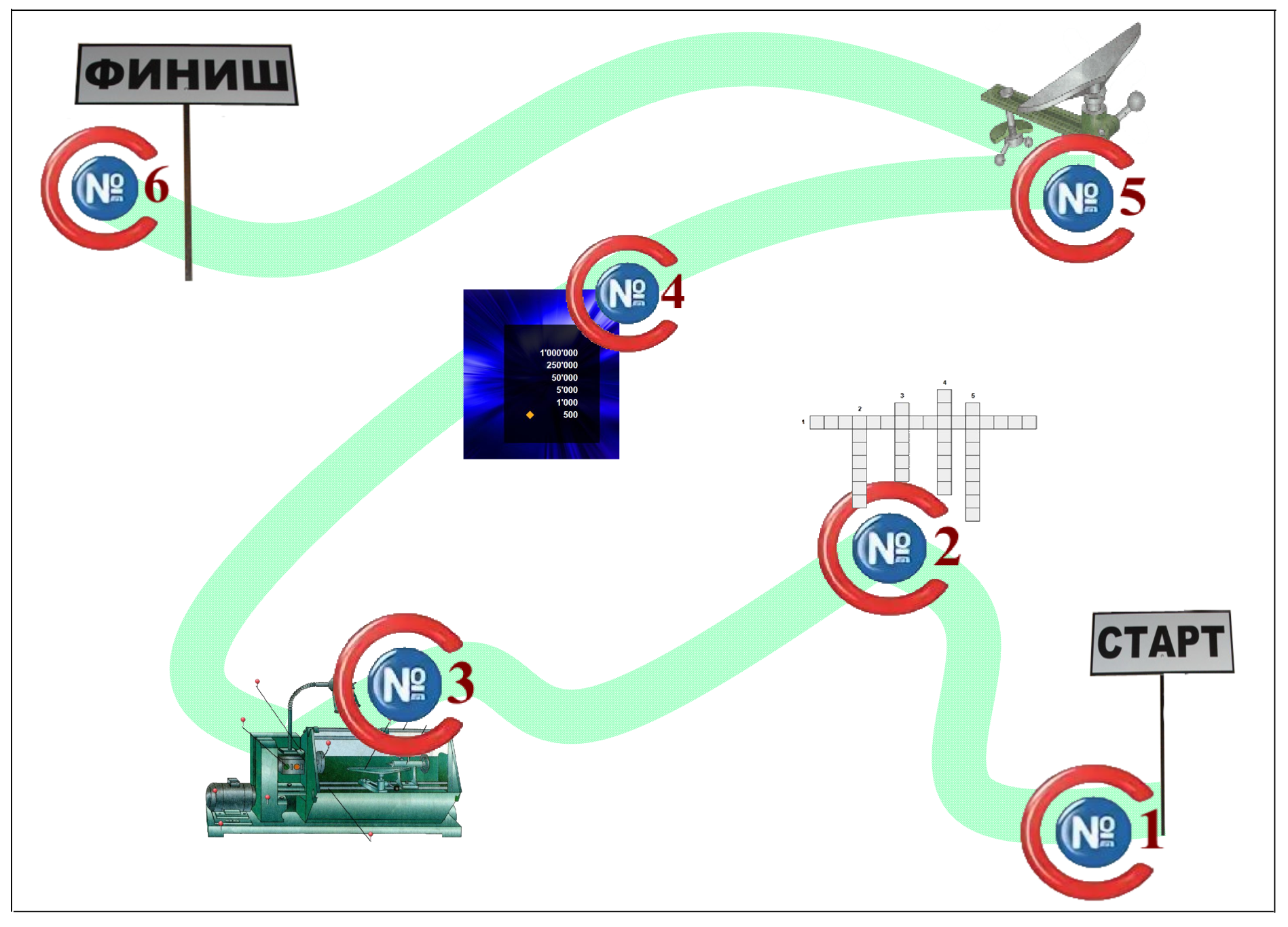 Приложение 3Станция № 1Отсканируй QR – код и ответь на вопрос.  Правильный ответ – это кодовое слово для следующего этапа.Станция № 2Реши кроссворд.  Вопросы  для него  узнаешь, если отсканируешь  QR – код с правильным  кодовым  словом.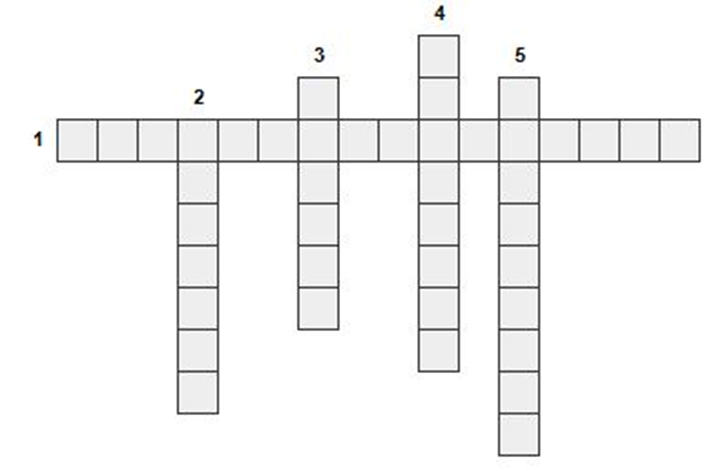 Кодовое слово составьте из ВТОРЫХ букв слов кроссворда.Станция № 3Сканируй  QR – код с правильным  кодовым  словом. Выполни интерактивное задание  - соотнеси элементы токарного станка с их названиями. В конце узнаешь кодовое слово для следующего этапа.Станция № 4Сканируй  QR – код с правильным  кодовым  словом. Торопись, тебя ждёт увлекательная игра «Кто хочет стать миллионером». Успешно завершив игру, узнаешь кодовое слово для следующего этапа.Станция № 5Сканируй  QR – код с правильным  кодовым  словом. Тебе предстоит пройти викторину с выбором правильного ответа. Не забывай искать кодовое слово.Станция № 6Ты почти выиграл! Помнишь кодовое слово? Сканируй код, покажи ответ члену жюри.Организационная информацияОрганизационная информацияНазваниеQR-квест «Токарем можешь ты не быть, но станок знать обязан» ТемаТехнология машинной обработки древесины и древесных материалов.Класс6 класс Автор (ФИО, должность)Московченко Николай Николаевич, учитель технологии МБОУ СОШ № 45 г. БелгородаОбразовательное учреждениеМуниципальное бюджетное общеобразовательное учреждение «Средняя общеобразовательная школа №45  г. БелгородаМетодическая информацияМетодическая информацияТип мероприятияКомандный конкурс с использованием мобильных технологий.Цель мероприятия1.Определение  уровня  сформированности предметных  знаний и умений, способов деятельности по  обработке древесины на токарном станке;2.Формирование навыков исследовательской деятельности;3.Развитие умений самостоятельной работы с информацией и интернет – ресурсами.Задачиактуализация знаний учащихся по данной теме;демонстрация способов использования QR кодов;развитие познавательного интереса, мышления, информационной культуры обучающихся; формирование навыков сотрудничества и командной работы; мотивированное использование девайсов  для поиска информации в образовательных целях.Вид  квеста: КомбинированныйПорядок проведения квест-игры1. Жеребьёвка  для формирования  команд.2. Старт игры для всех команд одновременно с получения пакета с заданием.3. Команды проходит маршрут, состоящий из  6 этапов.  Этапы обозначены на картах, выданных командам.4. Победителем квест-игры считается команда, выполнившая все задания первой.  5. Победители квест-игры награждаются подарками и дипломами.Ожидаемые результаты 1. Значительное повышение мотивации к обучению; 2.Углубление и повышение качества знаний обучающихся; 3.Личная заинтересованность в получении дополнительных знаний; 4. Отличное настроение и позитивный настрой;5.Создание ситуации успеха для каждого обучающегося.Необходимое оборудование и материалыМобильные устройства (смартфон, планшет) с программой по считке QR кодов  (достаточно одного на команду) с доступом в интернет;заготовленные QR-коды  (приложение 1);маршрутные карты (приложение 2, приложение 3). ЭтапыДеятельность учителяДеятельность учителяДеятельность учителяДеятельность учителяДеятельность учителяДеятельность учащихсяФормирование УУДОрганизационный моментУчитель. Здравствуйте, дорогие друзья! Мы рады приветствовать всех собравшихся на нашем мероприятии.  Сегодня мы проводим интеллектуальную     квест - игру, во время которой вы продемонстрируете свои знания и способности,  находчивость и   стойкость  уважение к соперникам и волю к победе.  Но сначала я напомню правила игры:Сегодня мы будем пользоваться смартфонами или планшетами умеющими читать и расшифровывать   QR – коды. Хочу вам напомнить, что   технология использования  «QR-кодов» зародилось в Японии в 1994 году. "QR" - это сокращение от "Quick Response", "Быстрый отклик", этим названием создатели хотели показать, что QR-код позволяет быстро доносить свое содержание до пользователя. Для того, чтобы отсканировать QR-код, нужно воспользоваться смартфоном или планшетом с камерой. У вас должна быть установлена программа-сканер QR-кода. Эти приложения можно бесплатно скачать  на интернет - порталах App Store и Android Market.  Далее запустить программу QR-сканер, и навести камеру устройства на код. Программа распознает содержимое кода, и вы получите соответствующее содержимому предложение - прочитать текст, перейти по ссылке, сохранить данные  и т.д.Вам будут выданы карты со станциями. Ваша задача, пройти по этим станциям в установленной последовательности. Декодировать размещённый там  QR-код, выполнить предлагаемое задание и найти кодовое слово.По кодовому слову на следующей станции вы получите новое задание. Если кодовое слово будет определено неверно, то команде необходимо вернуться к решению предыдущего задания. Вам предстоит  пройти 6 станций, победит команда, которая первая придёт к финишу.Помогать нам будут члены жюри, давайте их поприветствуем.Представление членов жюри (по 1   на каждой станции): 1. ___________________________________________2. ___________________________________________3. ___________________________________________4. ___________________________________________5.____________________________________________6.____________________________________________                                                                  Учитель. Здравствуйте, дорогие друзья! Мы рады приветствовать всех собравшихся на нашем мероприятии.  Сегодня мы проводим интеллектуальную     квест - игру, во время которой вы продемонстрируете свои знания и способности,  находчивость и   стойкость  уважение к соперникам и волю к победе.  Но сначала я напомню правила игры:Сегодня мы будем пользоваться смартфонами или планшетами умеющими читать и расшифровывать   QR – коды. Хочу вам напомнить, что   технология использования  «QR-кодов» зародилось в Японии в 1994 году. "QR" - это сокращение от "Quick Response", "Быстрый отклик", этим названием создатели хотели показать, что QR-код позволяет быстро доносить свое содержание до пользователя. Для того, чтобы отсканировать QR-код, нужно воспользоваться смартфоном или планшетом с камерой. У вас должна быть установлена программа-сканер QR-кода. Эти приложения можно бесплатно скачать  на интернет - порталах App Store и Android Market.  Далее запустить программу QR-сканер, и навести камеру устройства на код. Программа распознает содержимое кода, и вы получите соответствующее содержимому предложение - прочитать текст, перейти по ссылке, сохранить данные  и т.д.Вам будут выданы карты со станциями. Ваша задача, пройти по этим станциям в установленной последовательности. Декодировать размещённый там  QR-код, выполнить предлагаемое задание и найти кодовое слово.По кодовому слову на следующей станции вы получите новое задание. Если кодовое слово будет определено неверно, то команде необходимо вернуться к решению предыдущего задания. Вам предстоит  пройти 6 станций, победит команда, которая первая придёт к финишу.Помогать нам будут члены жюри, давайте их поприветствуем.Представление членов жюри (по 1   на каждой станции): 1. ___________________________________________2. ___________________________________________3. ___________________________________________4. ___________________________________________5.____________________________________________6.____________________________________________                                                                  Учитель. Здравствуйте, дорогие друзья! Мы рады приветствовать всех собравшихся на нашем мероприятии.  Сегодня мы проводим интеллектуальную     квест - игру, во время которой вы продемонстрируете свои знания и способности,  находчивость и   стойкость  уважение к соперникам и волю к победе.  Но сначала я напомню правила игры:Сегодня мы будем пользоваться смартфонами или планшетами умеющими читать и расшифровывать   QR – коды. Хочу вам напомнить, что   технология использования  «QR-кодов» зародилось в Японии в 1994 году. "QR" - это сокращение от "Quick Response", "Быстрый отклик", этим названием создатели хотели показать, что QR-код позволяет быстро доносить свое содержание до пользователя. Для того, чтобы отсканировать QR-код, нужно воспользоваться смартфоном или планшетом с камерой. У вас должна быть установлена программа-сканер QR-кода. Эти приложения можно бесплатно скачать  на интернет - порталах App Store и Android Market.  Далее запустить программу QR-сканер, и навести камеру устройства на код. Программа распознает содержимое кода, и вы получите соответствующее содержимому предложение - прочитать текст, перейти по ссылке, сохранить данные  и т.д.Вам будут выданы карты со станциями. Ваша задача, пройти по этим станциям в установленной последовательности. Декодировать размещённый там  QR-код, выполнить предлагаемое задание и найти кодовое слово.По кодовому слову на следующей станции вы получите новое задание. Если кодовое слово будет определено неверно, то команде необходимо вернуться к решению предыдущего задания. Вам предстоит  пройти 6 станций, победит команда, которая первая придёт к финишу.Помогать нам будут члены жюри, давайте их поприветствуем.Представление членов жюри (по 1   на каждой станции): 1. ___________________________________________2. ___________________________________________3. ___________________________________________4. ___________________________________________5.____________________________________________6.____________________________________________                                                                  Учитель. Здравствуйте, дорогие друзья! Мы рады приветствовать всех собравшихся на нашем мероприятии.  Сегодня мы проводим интеллектуальную     квест - игру, во время которой вы продемонстрируете свои знания и способности,  находчивость и   стойкость  уважение к соперникам и волю к победе.  Но сначала я напомню правила игры:Сегодня мы будем пользоваться смартфонами или планшетами умеющими читать и расшифровывать   QR – коды. Хочу вам напомнить, что   технология использования  «QR-кодов» зародилось в Японии в 1994 году. "QR" - это сокращение от "Quick Response", "Быстрый отклик", этим названием создатели хотели показать, что QR-код позволяет быстро доносить свое содержание до пользователя. Для того, чтобы отсканировать QR-код, нужно воспользоваться смартфоном или планшетом с камерой. У вас должна быть установлена программа-сканер QR-кода. Эти приложения можно бесплатно скачать  на интернет - порталах App Store и Android Market.  Далее запустить программу QR-сканер, и навести камеру устройства на код. Программа распознает содержимое кода, и вы получите соответствующее содержимому предложение - прочитать текст, перейти по ссылке, сохранить данные  и т.д.Вам будут выданы карты со станциями. Ваша задача, пройти по этим станциям в установленной последовательности. Декодировать размещённый там  QR-код, выполнить предлагаемое задание и найти кодовое слово.По кодовому слову на следующей станции вы получите новое задание. Если кодовое слово будет определено неверно, то команде необходимо вернуться к решению предыдущего задания. Вам предстоит  пройти 6 станций, победит команда, которая первая придёт к финишу.Помогать нам будут члены жюри, давайте их поприветствуем.Представление членов жюри (по 1   на каждой станции): 1. ___________________________________________2. ___________________________________________3. ___________________________________________4. ___________________________________________5.____________________________________________6.____________________________________________                                                                  Учитель. Здравствуйте, дорогие друзья! Мы рады приветствовать всех собравшихся на нашем мероприятии.  Сегодня мы проводим интеллектуальную     квест - игру, во время которой вы продемонстрируете свои знания и способности,  находчивость и   стойкость  уважение к соперникам и волю к победе.  Но сначала я напомню правила игры:Сегодня мы будем пользоваться смартфонами или планшетами умеющими читать и расшифровывать   QR – коды. Хочу вам напомнить, что   технология использования  «QR-кодов» зародилось в Японии в 1994 году. "QR" - это сокращение от "Quick Response", "Быстрый отклик", этим названием создатели хотели показать, что QR-код позволяет быстро доносить свое содержание до пользователя. Для того, чтобы отсканировать QR-код, нужно воспользоваться смартфоном или планшетом с камерой. У вас должна быть установлена программа-сканер QR-кода. Эти приложения можно бесплатно скачать  на интернет - порталах App Store и Android Market.  Далее запустить программу QR-сканер, и навести камеру устройства на код. Программа распознает содержимое кода, и вы получите соответствующее содержимому предложение - прочитать текст, перейти по ссылке, сохранить данные  и т.д.Вам будут выданы карты со станциями. Ваша задача, пройти по этим станциям в установленной последовательности. Декодировать размещённый там  QR-код, выполнить предлагаемое задание и найти кодовое слово.По кодовому слову на следующей станции вы получите новое задание. Если кодовое слово будет определено неверно, то команде необходимо вернуться к решению предыдущего задания. Вам предстоит  пройти 6 станций, победит команда, которая первая придёт к финишу.Помогать нам будут члены жюри, давайте их поприветствуем.Представление членов жюри (по 1   на каждой станции): 1. ___________________________________________2. ___________________________________________3. ___________________________________________4. ___________________________________________5.____________________________________________6.____________________________________________                                                                  Приветствуют учителя.Приветствуют жюри конкурса. Внимательно слушают правила конкурса. Настраиваются на активную работу- развитие доброжелательности и эмоционально-нравственной отзывчивости;- развитие владения своей речью; - формирование  умения прогнозировать предстоящую работу.Актуализация темыСтанция №1.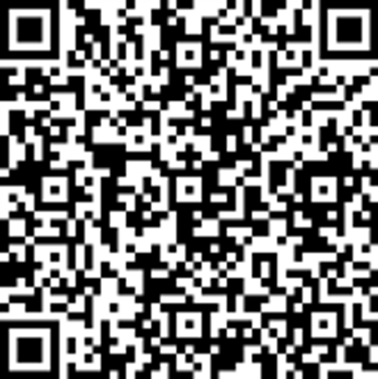 Станция №1.Станция №1.Станция №1.Станция №1.Сканируют коды. Решают задания. Находят правильные кодовые слова.-	планирование своего действия в соответствии с поставленной задачей и условиями ее реализации, в т. ч. во внутреннем планеАктуализация темыкодовое словокодовое словокодовое словокодовое словокодовое словоСканируют коды. Решают задания. Находят правильные кодовые слова.-	планирование своего действия в соответствии с поставленной задачей и условиями ее реализации, в т. ч. во внутреннем планеАктуализация темыДвижение подачиДвижение подачиГлавное движениеВспомогательное движениеВспомогательное движениеСканируют коды. Решают задания. Находят правильные кодовые слова.-	планирование своего действия в соответствии с поставленной задачей и условиями ее реализации, в т. ч. во внутреннем планеАктуализация темы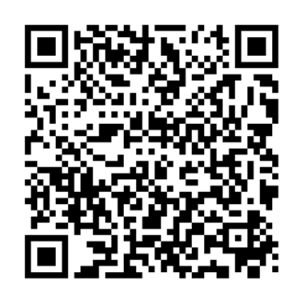 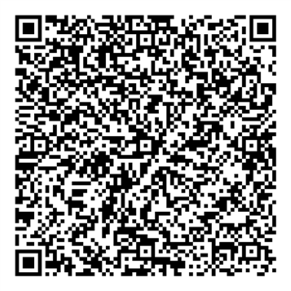 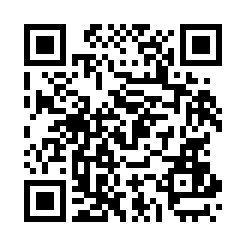 Сканируют коды. Решают задания. Находят правильные кодовые слова.-	планирование своего действия в соответствии с поставленной задачей и условиями ее реализации, в т. ч. во внутреннем планеАктуализация темыСтанция №2.Станция №2.Станция №2.Станция №2.Станция №2.Сканируют коды. Решают кроссворд. Находят правильные кодовые слова-	формирование умения слушать и понимать других-	формирование умений полно и точно выражать свои мыслиАктуализация темыКодовое слово составьте из ВТОРЫХ букв слов кроссворда.Кодовое слово составьте из ВТОРЫХ букв слов кроссворда.Кодовое слово составьте из ВТОРЫХ букв слов кроссворда.Кодовое слово составьте из ВТОРЫХ букв слов кроссворда.Кодовое слово составьте из ВТОРЫХ букв слов кроссворда.Сканируют коды. Решают кроссворд. Находят правильные кодовые слова-	формирование умения слушать и понимать других-	формирование умений полно и точно выражать свои мыслиАктуализация темыСтанция №3.Станция №3.Станция №3.Станция №3.Станция №3.-	формирование умения соотносить технологические понятия и терминыАктуализация темыкодовое словокодовое словокодовое словокодовое словокодовое слово-	формирование умения соотносить технологические понятия и терминыАктуализация темыЛАОПАЛАОПАЛИАНАЛАОСАЛАОСА-	формирование умения соотносить технологические понятия и терминыАктуализация темы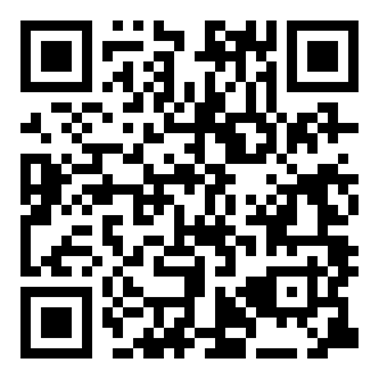 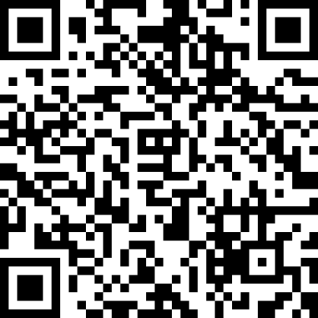 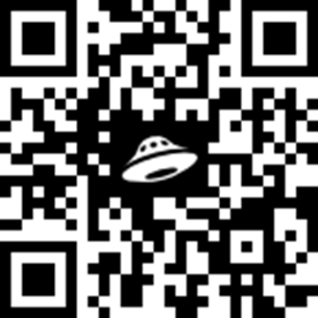 -	формирование умения соотносить технологические понятия и терминыСтанция №4.Станция №4.Станция №4.Станция №4.Станция №4.Сканируют коды. Решают задания. Находят правильные кодовые слова-	установление причинно-следственных связей;-	построение логической цепи рассуждений;-	выдвижение гипотез и их обоснование.кодовое словокодовое словокодовое словокодовое словокодовое словоСканируют коды. Решают задания. Находят правильные кодовые слова-	установление причинно-следственных связей;-	построение логической цепи рассуждений;-	выдвижение гипотез и их обоснование.БЕРЁЗАЛИПАЛИПАЛИПАОСИНАСканируют коды. Решают задания. Находят правильные кодовые слова-	установление причинно-следственных связей;-	построение логической цепи рассуждений;-	выдвижение гипотез и их обоснование.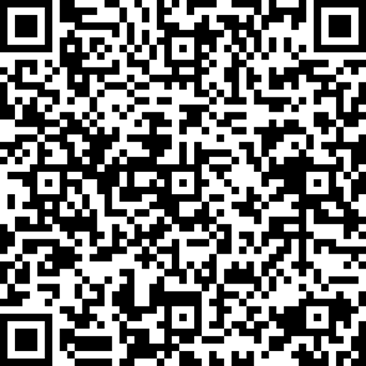 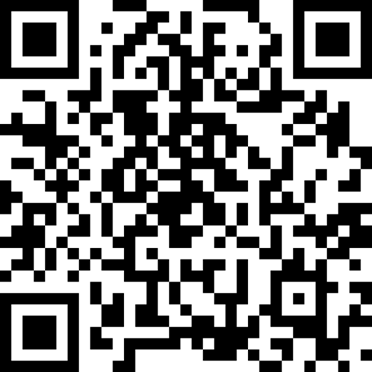 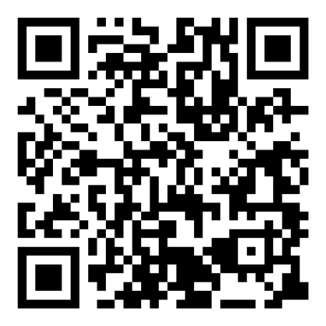 Сканируют коды. Решают задания. Находят правильные кодовые слова-	установление причинно-следственных связей;-	построение логической цепи рассуждений;-	выдвижение гипотез и их обоснование.Станция №5.Станция №5.Станция №5.Станция №5.Станция №5.Сканируют коды. Решают задания. Находят правильные кодовые слова-	развитие умения проводить сравнение объектов по самостоятельно выделенным основаниямкодовое словокодовое словокодовое словокодовое словокодовое словоСканируют коды. Решают задания. Находят правильные кодовые слова-	развитие умения проводить сравнение объектов по самостоятельно выделенным основаниямПАТРОНПЛАНШАЙБАПЛАНШАЙБАПЛАНШАЙБАТРЕЗУБЕЦСканируют коды. Решают задания. Находят правильные кодовые слова-	развитие умения проводить сравнение объектов по самостоятельно выделенным основаниям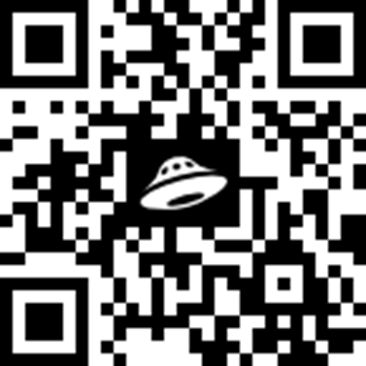 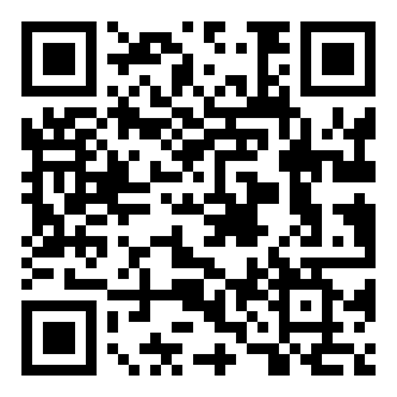 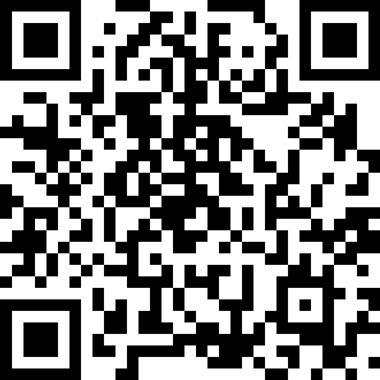 Сканируют коды. Решают задания. Находят правильные кодовые слова-	развитие умения проводить сравнение объектов по самостоятельно выделенным основаниямСтанция №6.Станция №6.Станция №6.Станция №6.Станция №6.Находят правильные кодовые слова. Сканируют коды.кодовое словокодовое словокодовое словокодовое словокодовое словоНаходят правильные кодовые слова. Сканируют коды.КАРЕТКАШПИНДЕЛЬШПИНДЕЛЬШПИНДЕЛЬПИНОЛЬНаходят правильные кодовые слова. Сканируют коды.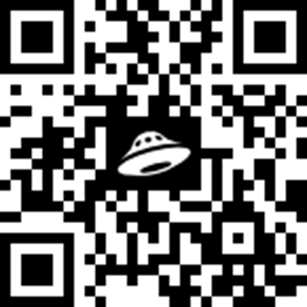 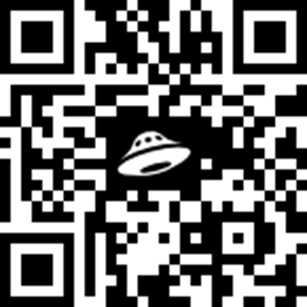 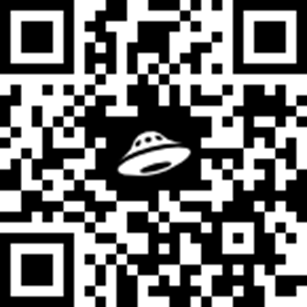 -	усвоение новых способов   умственной деятельности через разные виды получения информацииРефлексияДорогие ребята, хочу поблагодарить вас за активную работу. За вашу организованность, смекалку взаимовыручку, за стремление к победе. Теперь настало время  подвести  итого нашего с вами мероприятия и узнать, какая же команда одержала победу.Слово жюри: _______________________(Вручение дипломов и подарков)Благодарю всех  за участие в сегодняшней игре, желаю вам  дальнейших успехов в учёбе. Давайте поблагодарим всех гостей, которые пришли к нам и помогли провести игру, следя за ее ходом. Спасибо за внимание. Дорогие ребята, хочу поблагодарить вас за активную работу. За вашу организованность, смекалку взаимовыручку, за стремление к победе. Теперь настало время  подвести  итого нашего с вами мероприятия и узнать, какая же команда одержала победу.Слово жюри: _______________________(Вручение дипломов и подарков)Благодарю всех  за участие в сегодняшней игре, желаю вам  дальнейших успехов в учёбе. Давайте поблагодарим всех гостей, которые пришли к нам и помогли провести игру, следя за ее ходом. Спасибо за внимание. Дорогие ребята, хочу поблагодарить вас за активную работу. За вашу организованность, смекалку взаимовыручку, за стремление к победе. Теперь настало время  подвести  итого нашего с вами мероприятия и узнать, какая же команда одержала победу.Слово жюри: _______________________(Вручение дипломов и подарков)Благодарю всех  за участие в сегодняшней игре, желаю вам  дальнейших успехов в учёбе. Давайте поблагодарим всех гостей, которые пришли к нам и помогли провести игру, следя за ее ходом. Спасибо за внимание. Дорогие ребята, хочу поблагодарить вас за активную работу. За вашу организованность, смекалку взаимовыручку, за стремление к победе. Теперь настало время  подвести  итого нашего с вами мероприятия и узнать, какая же команда одержала победу.Слово жюри: _______________________(Вручение дипломов и подарков)Благодарю всех  за участие в сегодняшней игре, желаю вам  дальнейших успехов в учёбе. Давайте поблагодарим всех гостей, которые пришли к нам и помогли провести игру, следя за ее ходом. Спасибо за внимание. Дорогие ребята, хочу поблагодарить вас за активную работу. За вашу организованность, смекалку взаимовыручку, за стремление к победе. Теперь настало время  подвести  итого нашего с вами мероприятия и узнать, какая же команда одержала победу.Слово жюри: _______________________(Вручение дипломов и подарков)Благодарю всех  за участие в сегодняшней игре, желаю вам  дальнейших успехов в учёбе. Давайте поблагодарим всех гостей, которые пришли к нам и помогли провести игру, следя за ее ходом. Спасибо за внимание. Выражают своё мнение об итогах и об игре в целом.Слушают оценку жюри.Получают дипломы, подарки.- формирование умения анализировать и оценивать свою деятельность; - адекватно воспринимать оценки жюри.- умение давать оценку своегоэмоционального состояния и аргументировать свою позицию.Станция № 1Станция № 1Станция № 1Станция № 2Станция № 2Станция № 2кодовое словокодовое словокодовое словоДвижение подачиГлавное движениеВспомогательное движение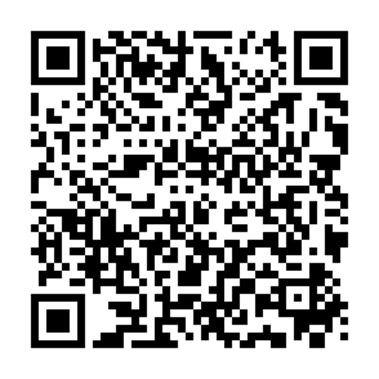 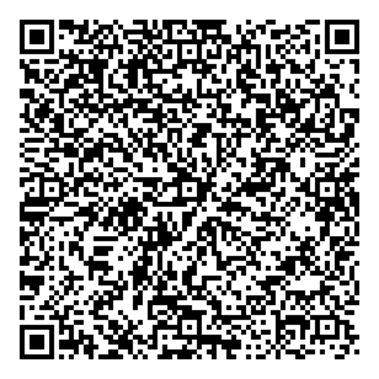 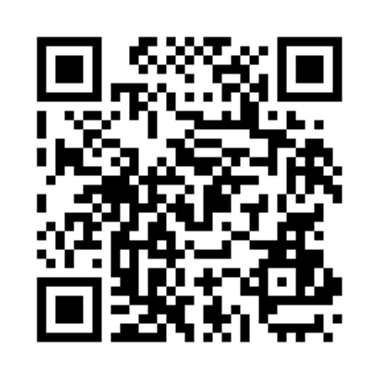 Станция № 3Станция № 3Станция № 3кодовое словокодовое словокодовое словоЛАОПАЛИАНАЛАОСА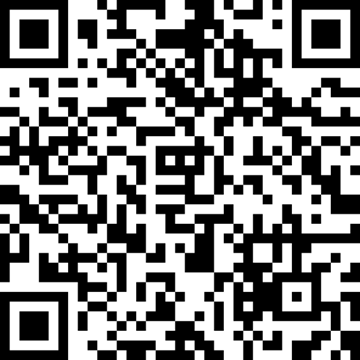 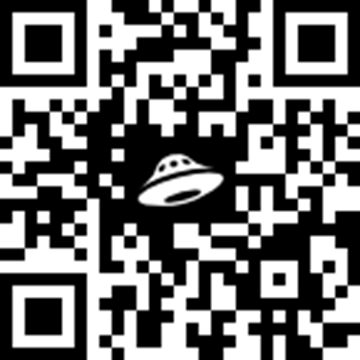 Станция № 4Станция № 4Станция № 4кодовое словокодовое словокодовое словоБЕРЁЗАЛИПАОСИНА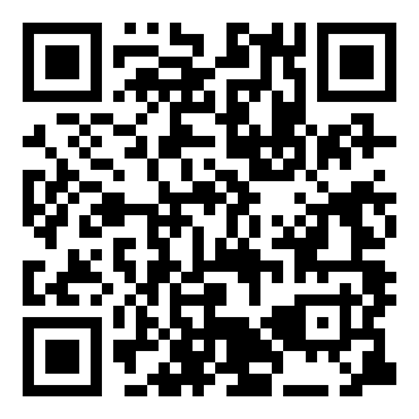 Станция № 5Станция № 5Станция № 5кодовое словокодовое словокодовое словоПАТРОНПЛАНШАЙБАТРЕЗУБЕЦСтанция № 6Станция № 6Станция № 6кодовое словокодовое словокодовое словоКАРЕТКАШПИНДЕЛЬПИНОЛЬ